Интернді жеке есепке алу парағыЛичный листок учёта интернаА.Т.Ж. (толық) Ф.И. О (полностью) _________________________________________________________ ___________________________________________________________________________Туылған күні, айы, жылы Дата рождения _______________________________________________________________ Мекен жеріМесто жительства_____________________________________________________________ИНН ________________________________________________________________________ҰлттықНациональность______________________________________________________________Азаматтығы Гражданство _________________________________________________________________Қандай университет бітірдіКакой университет окончил____________________________________________________Бітірген жылыГод окончания________________________________________________________________Отбасы жағдайыСемейное положение__________________________________________________________Отбасы құрамы (Состав семьи):Жұбайым   (ұялы телефон, мекен жері, ИНН) Супруг (а)  (сотовый телефон, адрес, ИНН) _____________________________________________________________________________Балалар Дети ________________________________________________________________________Әкесі (ұялы телефон, мекен жері, ИНН) Отец  (сотовый телефон, адрес, ИНН)_____________________________________________________________________________Анасы  (ұялы телефон, мекен жері, ИНН) Мать    (сотовый телефон, адрес, ИНН)_____________________________________________________________________________Интерннің байланыс телефоны:Контактный телефон интерна: ұялы телефон (сотовый телефон) _____________________________Үй телефоны (Дом.телефон) ____________________________________________________  Оқу түрі (грант/ақылы) Форма обучения (грант/договор)Егер грантта оқитын болсаңыз, қандай грант? (мемлекеттік, әкімдік, ауылдық квота) Если обучаетесь по гранту, то какой грант? (государственный, акима, по сельской квоте). Диплом қосымшасы бойынша орташа балл Средний балл по приложению к диплому: ___________________ GРA Интернатура бойынша мамандандыруы Интернатура по специализации: _________________________________________________ Жеке куәлік нөмірі № (№ удостоверения личности (паспорта) ________________________Берілген кезі және берілген мекеме (дата выдачи и орган выдачи)_____________________ Қандай шет тілдерін меңгересіз? (еркін, сөздікпен) Какими иностранными языками владеете? (свободно, со словарем) _____________________________________________________________________________(ТОEFL, IELTS ж/е басқа) сертификаттар Имеются ли сертификаты (ТОEFL, IELTS или др.) _________________________________ Сіз мүгедектер тобына жатасыз ба? (егер болса, қандай топ?) Имеете ли Вы группу инвалидности (если да, то какую группу?)_____________________ Ата-анаңыздың біреуі мүгедектер тобына жата ма? (егер болса, қандай топ?) Имеет ли один из родителей инвалидность? (если да, то какую группу?) _____________________ Сіздің отбасыныз толық па? (әлде ата-анаңыздың біреуі жоқ па, әлде ата-анаңыздың екеуіде жоқ па, егер Сіз жетім болсаңыз, көрсетіңіз) Ваша семья полная? (или отсутствует кто-то из родителей, или оба родителя, если Вы сирота укажите)___________________________________________________________________ Интернатураны бітіргеннен кейін жоспардағы жұмыс орныңыз: Планируемое место работы по окончании интернатуры: _______________________________________ Сіз қазір жұмыс жасайсыз ба (қайда және кім болып?) Подрабатываете ли Вы сейчас (где и кем?)______________________________________ Толтырылған күні: Дата заполнения: __________________ Интерннің қолы: Подпись интерна:   __________________МЕББМ ҚАЗАҚСТАН-РЕСЕЙ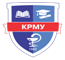 НУО КАЗАХСТАНСКО-РОССИЙСКИЙМЕДИЦИНАЛЫҚ УНИВЕРСИТЕТІМЕДИЦИНСКИЙ УНИВЕРСИТЕТИНТЕРНАТУРА ДЕКАНАТЫ    деканат интернатурыИНТЕРНАТУРА ДЕКАНАТЫ    деканат интернатурыИНТЕРНАТУРА ДЕКАНАТЫ    деканат интернатурыИНТЕРНДІ ЖЕКЕ ЕСЕПКЕ АЛУ ПАРАҒЫ    ЛИЧНЫЙ ЛИСТОК УЧЕТА ИНТЕРНАИНТЕРНДІ ЖЕКЕ ЕСЕПКЕ АЛУ ПАРАҒЫ    ЛИЧНЫЙ ЛИСТОК УЧЕТА ИНТЕРНАИНТЕРНДІ ЖЕКЕ ЕСЕПКЕ АЛУ ПАРАҒЫ    ЛИЧНЫЙ ЛИСТОК УЧЕТА ИНТЕРНА